Lublin, dnia 2022-07-27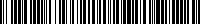 UNP: LB-22-21594LB-POR-A.213.111.2022.8ODPOWIEDŹ NA PYTANIE WYKONAWCYDotyczy: postępowania na dostawę urządzenia wielofunkcyjnego kolorowego dla Państwowej Inspekcji Pracy Okręgowego Inspektoratu Pracy w Lublinie	W odpowiedzi na pytanie, które wpłynęło w postępowaniu o udzielenie zamówienia publicznego na „Dostawę urządzenia wielofunkcyjnego kolorowego dla Państwowej Inspekcji Pracy Okręgowego Inspektoratu Pracy w Lublinie”, Zamawiający postanawia jak następuje: Pytanie Wykonawcy: „Czy Zamawiający dopuści urządzenie identyczne ze wspomnianym, o dokładnie tych samych parametrach ale producenta Triumph Adler?”Odpowiedź:Zamawiający nie dopuszcza zaoferowania przez Wykonawcę urządzenia innego niż to, które zostało wskazane w pkt. 3.1.1 warunków zamówienia. Złożenie oferty niezgodnej  
z przedmiotem zamówienia określonym przez Zamawiającego będzie skutkowało jej odrzuceniem.